ЧЕРКАСЬКА ОБЛАСНА РАДАГОЛОВАР О З П О Р Я Д Ж Е Н Н Я06.05.2021                                                                                      № 114-рПро звільненняМИХНА О.К.Відповідно до статті 55 Закону України «Про місцеве самоврядування
в Україні», підпункту 3 пункту 3 рішення обласної ради від 16.12.2016
№ 10-18/VIІ «Про управління суб’єктами та об’єктами спільної власності територіальних громад сіл, селищ, міст Черкаської області» (із змінами), враховуючи розпорядження голови обласної ради від 23.12.2020 № 520-р
«Про призначення МИХНА О.К.», заяву МИХНА О.К. від 27.04.2021:1. ЗВІЛЬНИТИ МИХНА Олексу Кузьмовича, виконуючого обов’язки директора Ротмістрівського будинку-інтернату для громадян похилого віку
та інвалідів, 11.05.2021, за власним бажанням, згідно з частиною першою
статті 38 Кодексу законів про працю України.2. Головному бухгалтеру Ротмістрівського будинку-інтернату
для громадян похилого віку та інвалідів вчинити заходи, передбачені чинним законодавством України, пов’язані зі звільненням МИХНА О.К.3. Контроль за виконанням розпорядження покласти на заступника голови обласної ради ДОМАНСЬКОГО В.М. та управління юридичного забезпечення та роботи з персоналом виконавчого апарату обласної ради.Голова									А. ПІДГОРНИЙ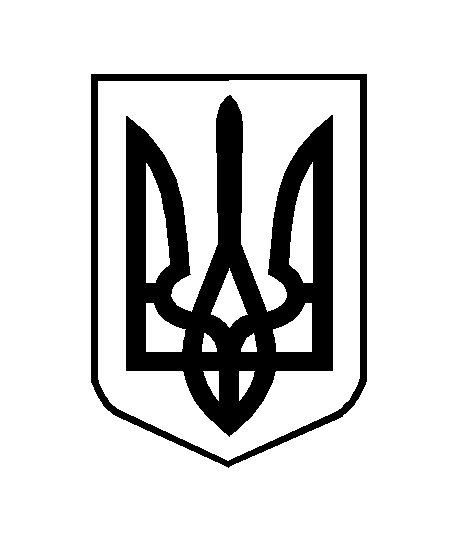 